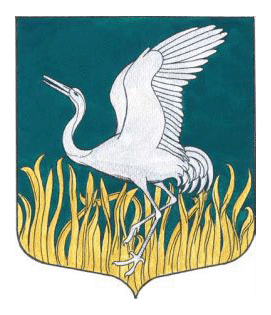 ЛЕНИНГРАДСКАЯ ОБЛАСТЬЛУЖСКИЙ МУНИЦИПАЛЬНЫЙ РАЙОНАДМИНИСТРАЦИЯМШИНСКОГО СЕЛЬСКОГО ПОСЕЛЕНИЯПОСТАНОВЛЕНИЕот  10.03.2017г.  № 109О приемке в муниципальную собственностьдорог местного значения	На основании и во исполнение федеральных законов п.5 ст.14 Федерального закона от 06.10.2003 года № 131-ФЗ «Об общих принципах организации местного самоуправления в Российской Федерации»; п.4 и п.8 ст.6 Федерального закона Российской Федерации от 08 ноября 2007 года № 257-ФЗ «Об автомобильных дорогах и о дорожной деятельности в Российской Федерации и о внесении изменений в отдельные законодательные акты Российской Федерации»ПОСТАНОВЛЯЮ:Принять в муниципальную собственность Мшинского сельского  поселения Лужского муниципального района Ленинградской области автомобильные дороги местного значения, расположенные в границах населенных пунктов и в границах Мшинского сельского поселения согласно Приложения № 1А.Объекты, указанные в Приложении № 1А включить в муниципальную казну Мшинского сельского поселения Лужского муниципального района Ленинградской области.Включить принятое имущество в сводный реестр муниципальной собственности Мшинского сельского поселения.Контроль за исполнением настоящего постановления оставляю за собой.Глава администрацииМшинского сельского поселения 						 Ю.В.Кандыба
Разослано: прокуратура, в делоПриложение 1к постановлению  администрацииот 27.10.2015г.№ 596ПЕРЕЧЕНЬАвтомобильных дорог общего пользования местного значения, расположенных на территории Мшинского сельского поселения№ п/пНаименование объекта недвижимостиАдрес объекта недвижимостиРеестровый номерДата принятия к учетуОбщая площадь (кв.м.), покрытиеБалансовая стоимость (тыс.руб.)Остаточная стоимость (тыс.руб.)123456781ул.АртиллерииЛужский район, пос.Мшинская, ул.Артиллерии,00700003-6810.03.2017 г.длина 600,0 мширина полотна 4,5 м2700,00 кв.м.(щебень)00